Breakfast in the Classroom Customizable Letter to Families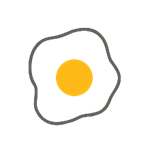 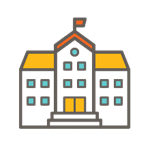 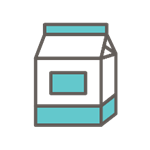 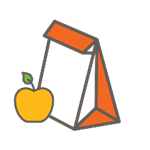 About this ResourceParents can be powerful champions for your breakfast program, especially when they understand how it benefits their kids and the overall student body. It is important to inform parents about a new Breakfast in the Classroom program before it launches and engage them in the process.This template letter can be customized by schools to inform families about a new Breakfast in the Classroom program. See the next page for the customizable letter. Instructions:Step 1: Replace the No Kid Hungry logo with your school logo.Step 2: Replace any text highlighted in blue with personalized information about your school. Additionally, you can add details where you see fit or remove any content that is not relevant to your school. You also have the option to replace the photo.Step 3: Send this letter home to families! You are encouraged to post an electronic version of this letter on your school website or social media channels to further spread the word.Related ResourcesNo Kid Hungry’s Breakfast FAQs for Parents (available in English and Spanish) is a customizable resource that answers frequently asked questions from parents about Breakfast After the Bell.The USDA’s How Does School Breakfast Help Families? flyer and newsletter inserts are great resources to combine with more personalized information about your school breakfast program.For more information about Breakfast After the Bell and other resources, visit: http://bestpractices.nokidhungry.orgDateDear Families,School Name is committed to ensuring that all of our students start the day with a nutritious breakfast. Kids who eat breakfast tend to miss less school, get better grades and are more likely to graduate high school. This letter is to inform you that our school will begin serving breakfast in the classroom on date. What is breakfast in the classroom? Breakfast will be served to students in their classrooms after the bell rings. Students will have an opportunity to eat breakfast during the first 15 minutes of class while their teachers take attendance, collect homework or begin lessons as usual. Breakfast will be delivered to our classrooms in bags that keep the food hot and cold. Breakfast will no longer be served in the cafeteria before the school day starts.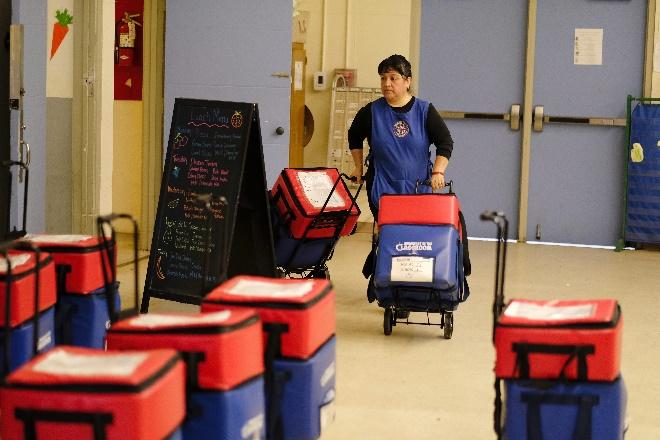 Why did we make this change? Serving breakfast in the classroom gives more students the opportunity to eat breakfast at school. It removes common barriers like students missing breakfast because they arrive late or because they would rather skip breakfast to hang out with their friends outside of the cafeteria. Now all students have the opportunity to eat together in their classrooms and start their day ready to learn.What is served for breakfast? School breakfast always includes milk, fruit or juice and whole grains. Even though breakfast items provided to students at school sometimes look like the same breakfast items found in stores, school breakfast items have more whole grains and less sugar, sodium, fat and calories. Note here where families can access your school breakfast menu.How much does school breakfast cost? Note here how much breakfast costs at your school or if school breakfast is available at no cost to all students. If you have questions, please contact the Student Nutrition Services department at XXX-XXX-XXXX.Sincerely,Name